Register of Business Interests for Governors  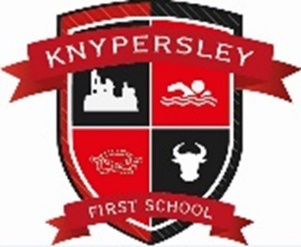 Register of Business Interests for Governors  Register of Business Interests for Governors  Register of Business Interests for Governors  Register of Business Interests for Governors  NameCommittee Nature of Interest Recent date of Interest declared Notes A Rourke HeadteacherMember of IEB Leek HighMember of family works at Reginald Mitchell19/10/23K MellorChair of LAB Office Manager St Bartholomew’s PrimaryMember of ISBLFinance works at Alwell IT13/10/23A Ecclestone LAB member Class teacher at Oxhey19/10/23D McCann LAB memberClass teacher at Hillside Primary School 19/10/23C TaylorLAB memberNone 19/10/23L Leese Assistant HeadteacherNone19/10/23S HineLab Member Analyst at Co-op Bank 19/10/23